Пополнение ППРС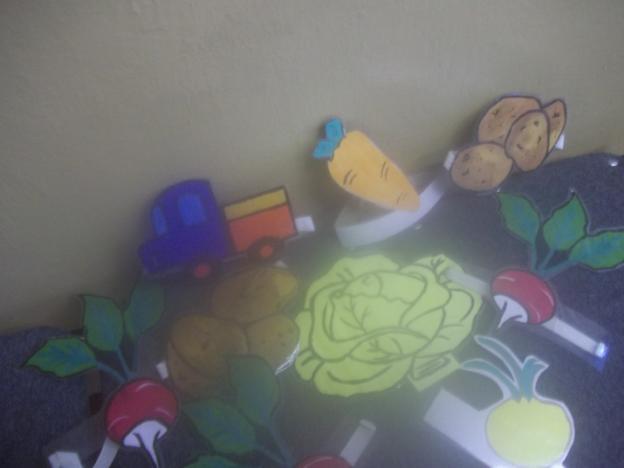 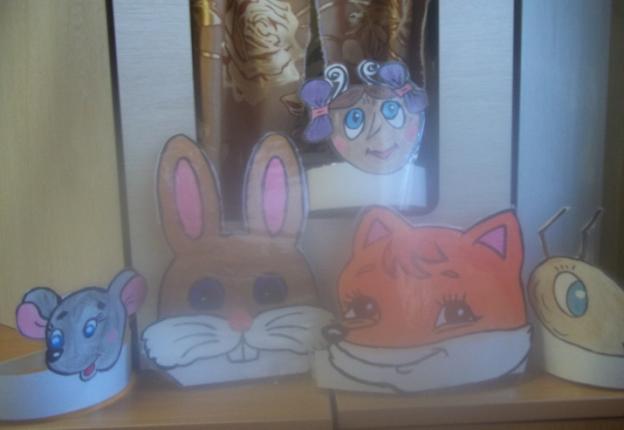 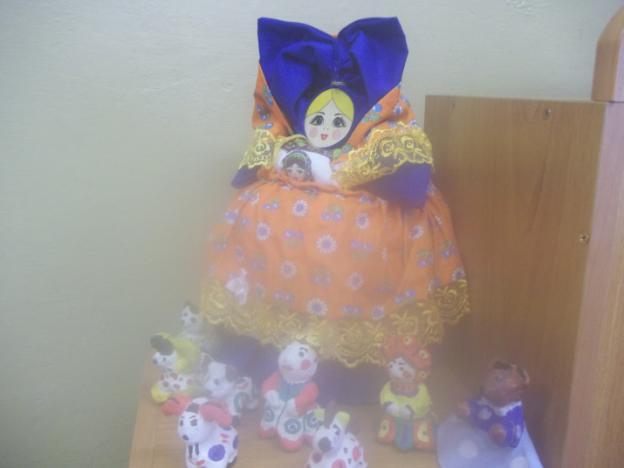 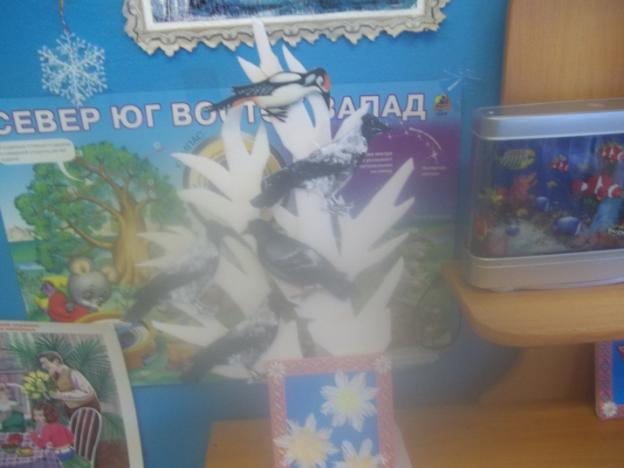 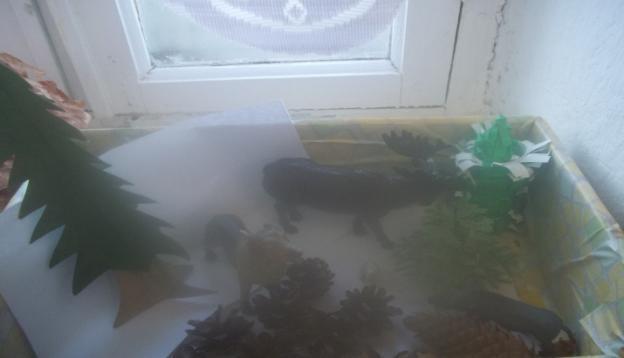 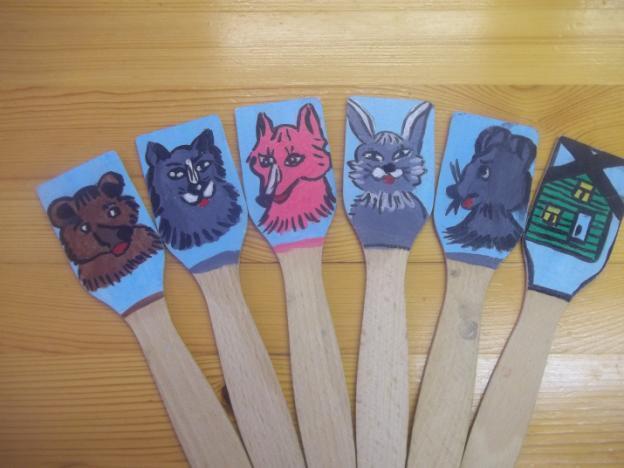 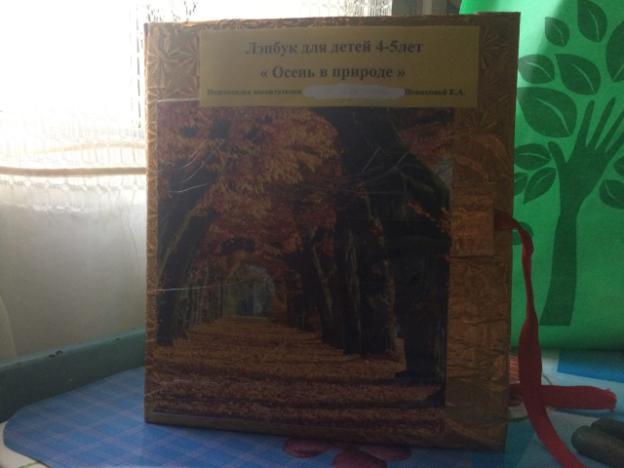 